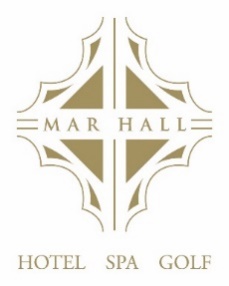 A LA CARTEBaked Sweet Potato and Harisa SoupServed with Freshly Baked Bread £8.50Pan Seared West Coast Scallops with Tomato, Roast Cauliflower and Chorizo Jam£14.95Smoked Salmon and Caper Salsa served with Oatcakes£8.95Chicken Liver Parfait served with Red Onion Chutney & Toasted Brioche£8.95 Oven Baked Goats Cheese served with a Beetroot Salad £9.50oOoPan Roasted Fillet of Beef, Grilled Tomato, Flat Cap Mushroom, Chips and PeppercornSauce£39.95 Confit Lamb Shoulder, Douphinouse Potato, Carrots, Cabbage & Bacon and a Red wine Jus£27.50Sea Trout, Parmesan Risotto served with Sundried Tomatoes and an Almond Dressing£26.95Roast Gressingham Duck Breast, Burnt Aubergine,  Sweet Potato, Fennel & Kohlrabi £28.50Potato Gnocchi with Mediterranean Vegetables in a Tomato Sauce £21.95Sides - £5.00ChipsOnion ringsSeasonal Vegetables May contain traces of NutsDESSERTSClassic Creme Brulee£8.95Baileys Irish Cream 50ml£7.95Roast Peach served with Crème Fraiche with Blueberrys£8.95Sunset Mai Tai£10.50Five Spice Apple Crumble & Vanilla Ice Cream£8.95 Bramble £10.50Sticky Toffee Pudding with Vanilla Ice Cream£8.95Espresso Martini£10.50Hand-Selection of Cheeses with Oatcakes and Red Onion Chutney£12.95Port LBV 50ml£5.50oOoSPECIALITY COFFEESAmaretto Coffee - £8.50Baileys Coffee - £8.50Gaelic Coffee - £8.50Hot Toddy - £8.50Irish coffee - £8.50Baileys Hot Chocolate - £8.50